九年級下學期補救教學作業▲請將檔名改以「班級_座號_姓名」存檔；▲請寄到j234@gs.hs.ntnu.edu.tw；▲請認真作答，加油!一、單選題（  ）據報載，中華民國某邦交國因為全球暖化導致海平面上升，即將在未來幾年內被大海淹沒，目前島上1/4的居民已經撤往紐西蘭，成為世界上第一批的環境難民。請問：該邦交國最可能位於下列何洲？　(A)非洲　(B)歐洲　(C)大洋洲　(D)中美洲。（  ）非洲為世界第二大洲，下列有關其位置的敘述，何者不正確？　(A)西濱大西洋　(B)東濱印度洋　(C)北濱地中海(D)南濱紅海。（  ）撒哈拉沙漠以北的非洲地區，受到西亞地區阿拉伯人的影響，現多以哪個文化為主？　(A)伊斯蘭教　(B)天主教　(C)基督教　(D)猶太教。（  ）「這個位於非洲大陸南端的岬角，在蘇伊士運河通航前的三百多年間，為歐、亞間航行的必經之地，直至今日仍是世界交通和戰略的要地。」上文所指的岬角位於哪兩大洋的交會處？　(A)太平洋與大西洋　(B)大西洋與印度洋　(C)印度洋與太平洋　(D)大西洋與地中海。（  ）圖一為小蘭到某地旅遊時的圖畫記錄。從居住在冰屋中的人民、狗拉雪橇的交通工具，可判斷她的旅遊地點位於下列何處？　(A)非洲　(B)北極　(C)澳洲　(D)紐西蘭。
           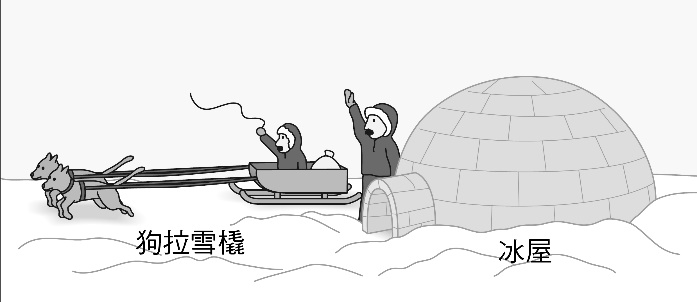 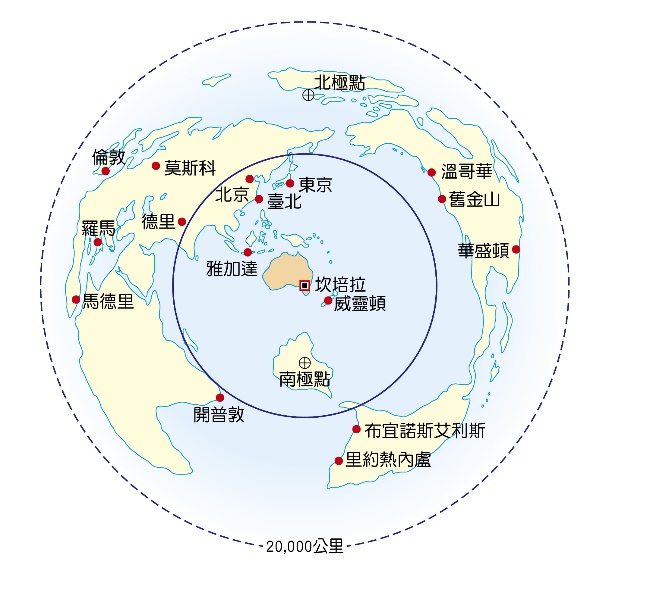 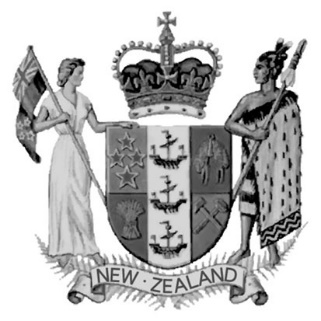               圖一                                     圖二                           圖三（  ）圖二是以澳洲、紐西蘭為中心的世界各洲分布示意圖。從圖中可看出，澳、紐與下列哪個地區的距離最近？　東南亞　(B)南非　(C)南美洲　(D)西歐。（  ）圖三為紐西蘭的國徽。圖中左方的女士代表歐洲移民，右方的男士代表當地的原住民，應是下列何種民族？　(A)毛利人　(B)因紐特人　(C)布希曼人　(D)貝都因人。（  ）非洲陸塊上分布著許多盆地，這些盆地由北而南依序排列，正確順序應為何？ (甲)撒哈拉盆地 (乙)剛果盆地 (丙)喀拉哈里盆地　(A)甲乙丙　(B)甲丙乙　(C)乙甲丙　(D)丙乙甲。（  ）大洋洲的海陸位置特殊，使其成為各洲航運及空運往來的中途站，也是戰時重要的軍事基地。請問：大洋洲島群主要位於哪兩大洲的中繼位置？　(A)亞洲、非洲　(B)亞洲、歐洲　(C)歐洲、非洲　(D)美洲、亞洲。（  ）企業在世界各地設立工廠或分公司，稱之為跨國企業。請問：這種經營型態最主要具有下列何項優勢？　(A)降低生產成本　(B)擴展國內市場　(C)節省產品包裝　(D)降低溫室效應。（  ）美國的電腦軟體公司和印度分公司合作研發，利用時差縮短研發時間，這和兩地的哪項特性最有關係？　(A)緯度高低不同　(B)緯度位置相近　(C)經度差距較大　(D)經度位置相同。（  ）北極海是指被哪些陸地所包圍的海域？　(A)歐、亞、美　(B)歐、亞、非　(C)非、美、澳　(D)歐、非、美。（  ）「從倫敦經蘇伊士運河到東京需航行21,000公里，經過巴拿馬運河則需23,000公里。從倫敦向西北前往亞洲的航程，可能讓倫敦到東京的航程減為16,000公里。」文中提及的最短航行路線應是經過下列哪個海域？　(A)印度洋　(B)北極海　(C)阿拉伯海　(D)加勒比海。（  ）圖四為某一區域性經濟組織的標章。從圖中可看出該標章的中心為一海洋，成員國環繞四周。請問：此海洋為下列何者？　(A)大西洋　(B)太平洋　(C)印度洋　(D)地中海。
        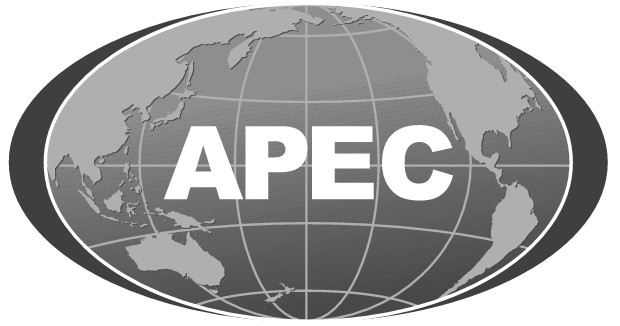 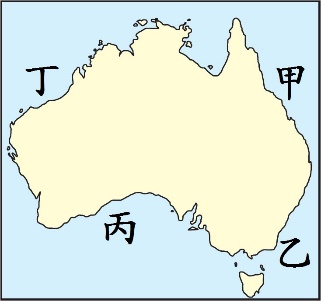                   圖四                              圖五（  ）澳洲大堡礁是世界上最大、最長的珊瑚礁群。請問：大堡礁位於圖五中的何處？　(A)甲　(B)乙　(C)丙　(D)丁。
（  ）因為受到地理條件的影響，目前人類在南極大陸主要進行的活動為下列何者？　(A)開採石油　(B)航空交通　(C)科學研究　(D)飼養野生動物。（  ）圖六為某種類型的氣候圖，圖七為非洲氣候分布圖。請問：圖六的氣候類型最可能出現在圖七中哪個地區？　(A)甲　(B)乙　(C)丙　(D)丁。
         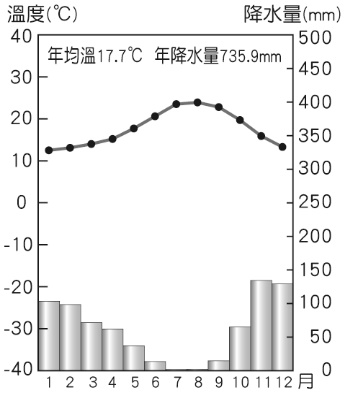 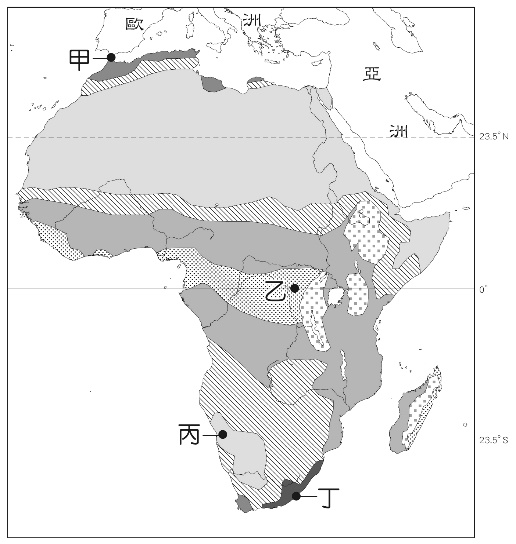          ▲圖六                        ▲圖七(一)在全球化的浪潮下，為了本地區經濟的增長與發展，促進會員國間經濟的相互依存，形成許多區域性的經濟組織。請參考下圖並回答問題。

(　)18.下列哪個國家同時加入亞太經濟合作會議與北美自由貿易區？　(A)英國　(B)日本　(C)墨西哥　(D)阿根廷。
(　)19.臺灣已加入下列哪個區域性的經濟組織？　(A)歐洲聯盟　(B)東南亞國協　(C)北美自由貿易區　(D)亞太經濟合作會議。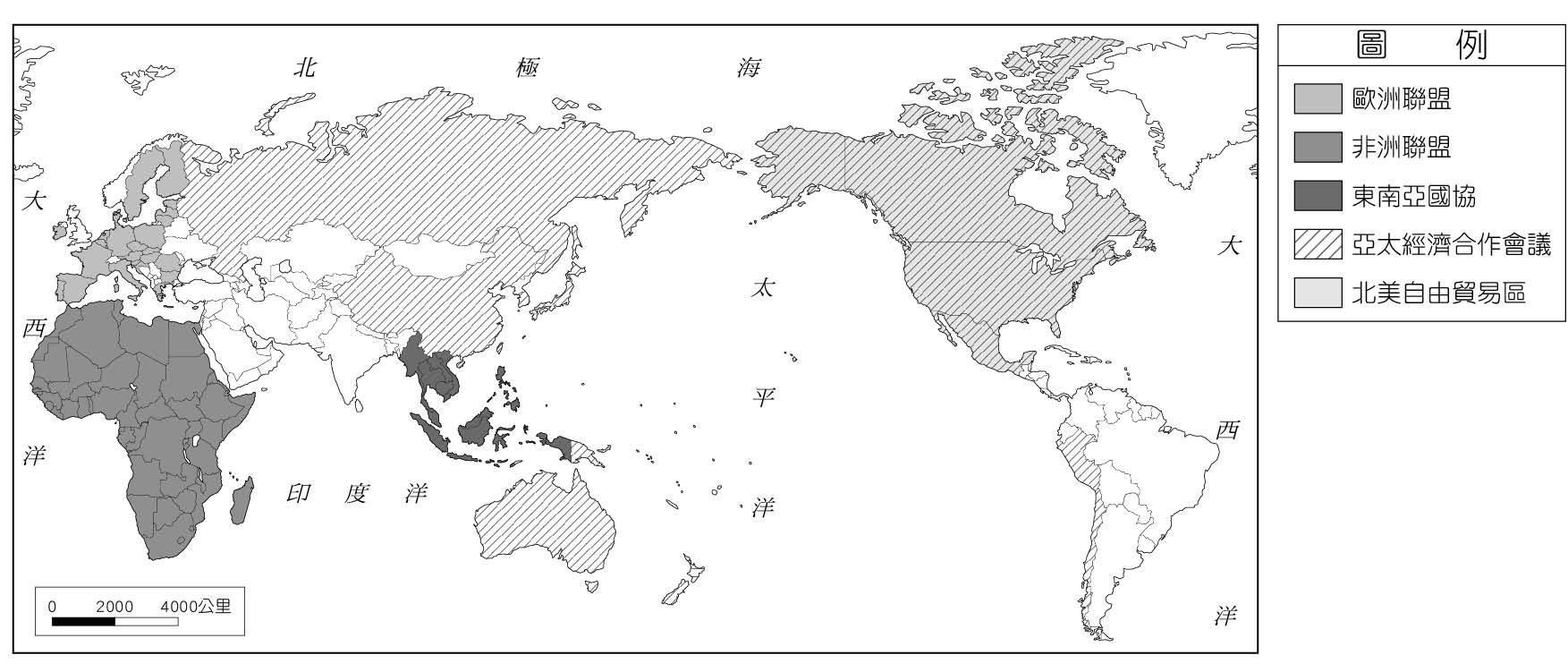 下 頁 尚 有 題 目(二)下圖為非洲地形圖，請根據圖中資訊回答下列問題。

(　)20.非洲主要地形最接近下列哪個等高線地形圖？
(A)　(B)  (C)　(D)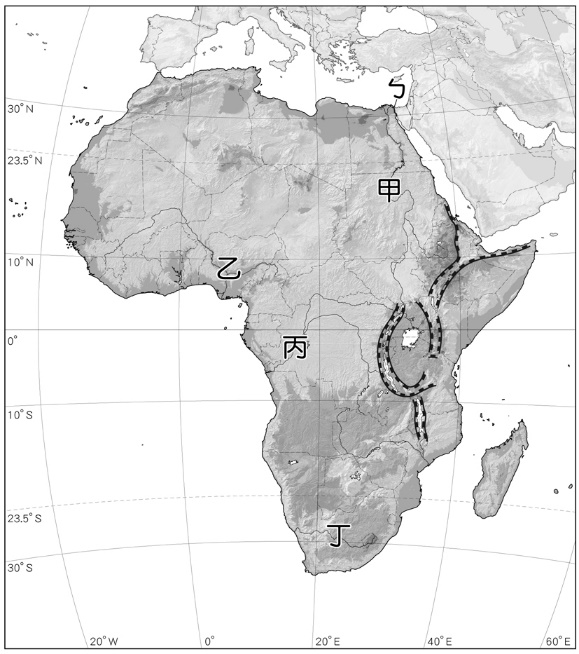 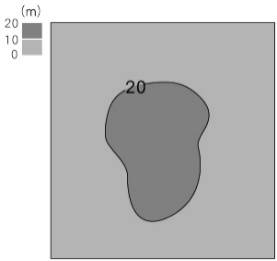 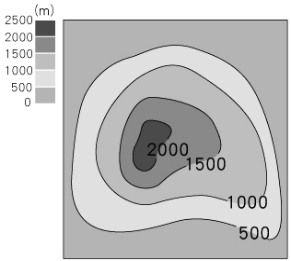 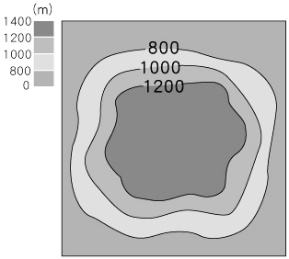 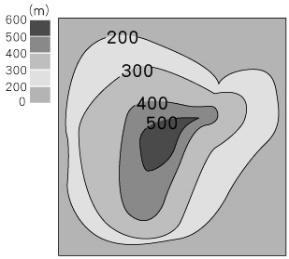 
(　)21.世界最長的河流――尼羅河位於圖中何處？　(A)甲　(B)乙　(C)丙　(D)丁。
(　)22.「ㄅ」為溝通西亞與南歐之間的重要航道，此條航道是指下列哪個水域？　(A)北極海　(B)蘇伊士運河　(C)巴拿馬運河　(D)直布羅陀海峽。
(　)23.非洲火山活動最活躍的地區為下列何處？　(A)北部非洲　(B)東部非洲　(C)西部非洲　(D)南部非洲。(三)下圖為北極海周邊簡圖，請問北極海被哪三洲圍繞？


24.A：_________洲
25.B：_________洲
26.C：_________洲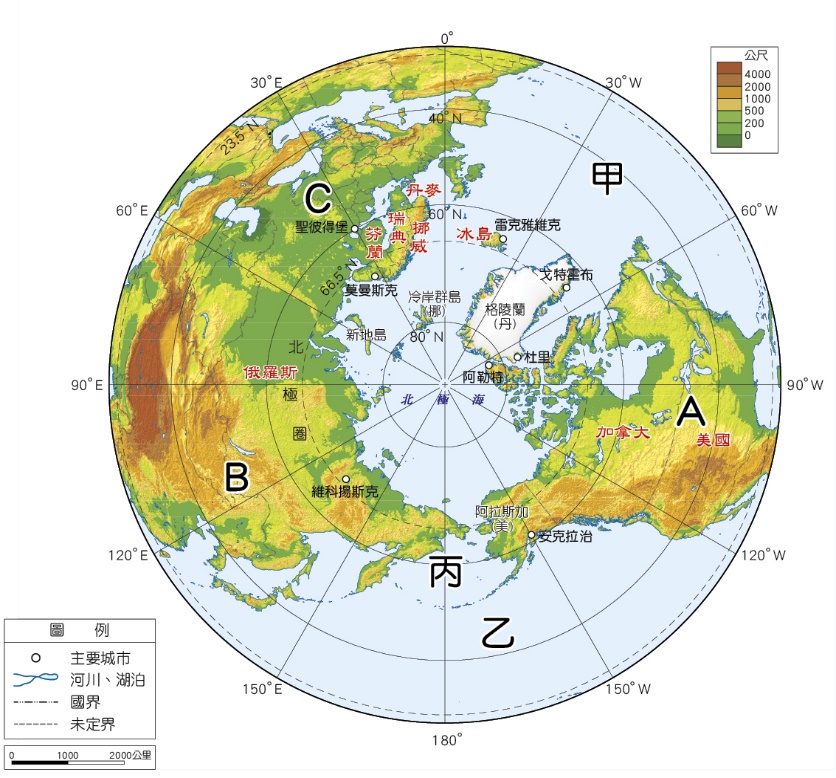 試題結束，確認無誤後寄信給老師!